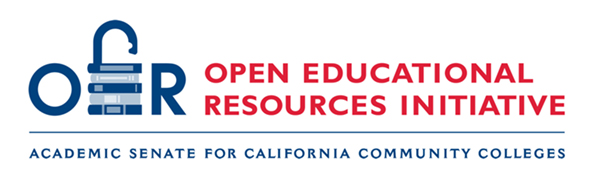 April 28th, 2023Discussing OER from a Geography Discipline Perspective: Follow up from CGS Annual MeetingASCCC OERI – Geography OER pageGeography TMC and Open Educational ResourcesSearch C-ID DescriptorsSocial Science Research and Instructional Council website Note from attendee: This is another OER resource that seems parallel to ASCCC but somewhat disconnected.Have a question for our Geography Discipline Lead? Please contact James Hayes (james.hayes@rcc.edu)